	Na  temelju članka  57.  Poslovnika  Općinskog  vijeća  Općine  Ernestinovo ("Službeni  glasnik" broj 1/13, 4/13 i 1/17 ) sazivam4.  SJEDNICU  OPĆINSKOG  VIJEĆAOPĆINE  ERNESTINOVOkoja će se održati dana 22.  studenog   2017.  (srijeda) s  početkom u 18.00  sati  u  vijećnici  Općine  Ernestinovo,  u  Ernestinovu,  V.  Nazora  64  te  predlažem  sljedećiD n e v n i   r e dUsvajanje zapisnika 3. sjednice Općinskog vijećaPolaganje prisege vijećnika Siniše StražancaIzvješće načelnice o radu u proteklom razdobljuDonošenje Odluke o izmjenama i dopunama Proračuna Općine Ernestinovo za 2017. godinu  s pripadajućim programima uz ProračunDonošenje  odluke o dopuni  Prostornog  plana uređenja Općine ErnestinovoDonošenje Odluke o agrotehničkim mjeramaDonošenje Odluke o subvencioniranju kamatne stope na kredite neprofitnim organizacijama u  realizaciji projekata sufinanciranih iz EU  programaRasprava o Pismu namjere poduzetnika Brlić d.o.o.RaznoU slučaju   nemogućnosti  dolaska   na  sjednicu, molimo  Vas da o  tome  obavijestite predsjednika   Vijeća,  na  tel.: 270-226PredsjednikOpćinskog vijećaKrunoslav DragičevićPRILOZI: Zapisnik  sa  3. sjednice Općinskog vijeća Izmjene i dopune Proračuna Općine Ernestinovo za 2017. godinu, s pripadajućim programima uz ProračunOdluka o agrotehničkim mjeramaOdluka o subvencioniranju kamatne stope na kredite neprofitnim organizacijama u  realizaciji projekata sufinanciranih iz EU  programaPismo namjere poduzetnika Brlić d.o.o.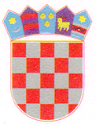 REPUBLIKA HRVATSKAOsječko-baranjska  županijaOpćina  ErnestinovoOpćinsko  vijećeKlasa: 021-05/17-01/5Urbroj: 2158/04-17-1Ernestinovo,  16. studenog  2017.